BULLETIN D’INSCRIPTION : EXPOSITION DU 7 au 15 décembre 2019Limite d’inscription le 20 novembre 2019Dépôt des œuvres le jeudi 5 décembre de 18 à 19 h (espace M. Utrillo) pour installation le 6 décembre 2019Vernissage le jeudi 12 décembre 2019 à 18 h 45Décrochage le dimanche 15 décembre de 19 h à 20 h« VEGETAL »Après lecture du règlement sur le site, j’en accepte les clauses – Lu et approuvé   oui  non		Nom :          	Prénom :      Adresse :      	Code postal :       	Ville :      	Téléphone :       	Courriel :      Les permanences sont assurées par les artistes. Prévoyez votre disponibilité sur les heures d’expositions, vous indiquerez les jours et horaires lors du dépôt des œuvres.  --------------------------------------------------------------------------------------------------------------------------------------------------------------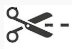 Ne pas remplir le cadre ci-dessous, il vous sera donné lors du dépôt des œuvres. Le jury aura indiqué les œuvres sélectionnées (vous recevrez un mail pour les oeuvres sélectionnées auparavant).Après avoir inséré vos photos (page 3) dans l’ordre de votre tableau de saisie des noms, vous sauvegarderez votre document selon le format de fichier ci-après :    nomdel’artiste-2019-12.doc   exemple : prunelle-2019-12.doc Ensuite, envoyez votre fichier par mail à l’adresse : levesinart@gmail.com    les dossiers envoyés par courrier ne facilitent pas notre traitement.Si vous avez des difficultés pour insérer les photos, envoyez-les en pièces jointes par mail en indiquant le titre de l’œuvre pour chaque photo, en format JPG et le formulaire d’inscription à part. 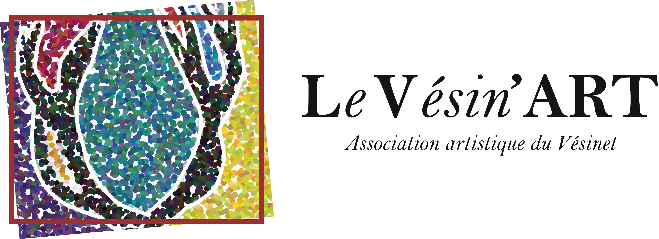 3 Avenue des Pages - 78110 Le Vésinetlevesinart@gmail.comTitres des œuvres de taille inférieure ou égale à 130 cm en largeur photos à copier dans les cadres page 3Technique(Peinture, photo, sculpture, autre)Format Format Prix de vente des oeuvresDroit d’accrochage à régler au dépôt des oeuvresTitres des œuvres de taille inférieure ou égale à 130 cm en largeur photos à copier dans les cadres page 3Technique(Peinture, photo, sculpture, autre)hauteur      largeurPrix de vente des oeuvresDroit d’accrochage à régler au dépôt des oeuvresTitres des œuvres 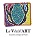 Le Vésin’ART3 Av des PagesLe VésinetTitres des œuvres Le Vésin’ART3 Av des PagesLe VésinetLe Vésin’ART3 Av des PagesLe VésinetLe Vésin’ART3 Av des PagesLe VésinetNom :Nom :Prénom :Prénom :Nom de l’artiste :      Votre site : www      Ecrire votre biographie ci-dessous  - 10 lignes maximum.Nom Photo 1Nom Photo 2Nom Photo 3  Nom Photo 4Nom Photo 5Nom Photo 6